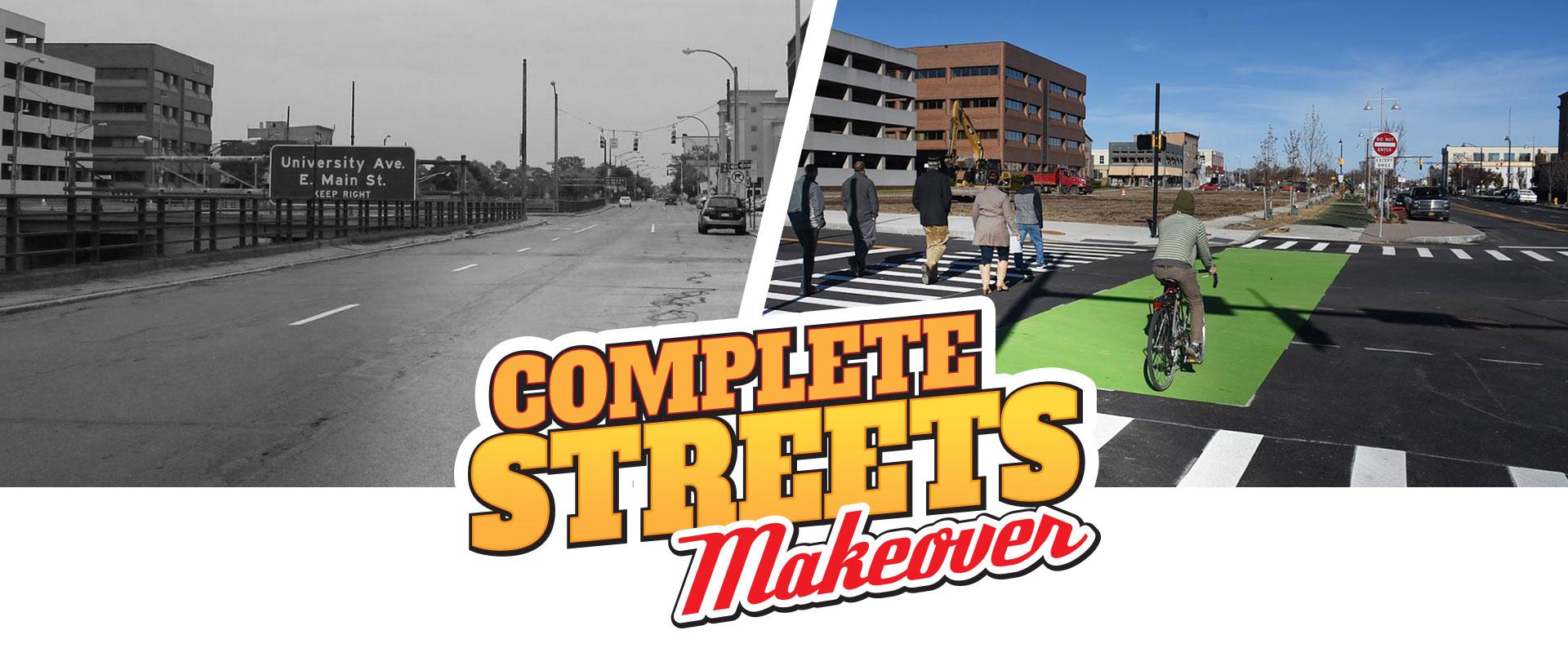 Nomination FormIs there an intersection or block in the City of Rochester or Monroe County that makes you feel uneasy during your daily travels? Nominate it for a Complete Streets Makeover!* RequiredLocation of intersection or trouble-spot *Please include street names or address and name of city or town.________________________________________________________________________________________Why does this intersection or area need improvement? *A complete street is one that is designed and operated to allow everyone -- regardless of age, ability or mode of transportation -- safer access on that street. Explain why this is not the case.______________________________________________________________________________________________________________________________________________________________________________________________________________________________________________________________________________________________________________________________________________________________________________________________________________________________________________________________________________________________________________________________________________________Your name *We will need to contact you if we have questions about your nomination or if it is chosen as a finalist.________________________________________________________________________________________Email address or phone number *We will need to contact you if we have questions about your nomination or if it is chosen as a finalist.________________________________________________________________________________________What are your ideas for a potential solution?This is not required, but will help us better understand options and potential for improvement._____________________________________________________________________________________________________________________________________________________________________________________________________________________________________________________________________________________________________________________________________________________________________________________________________________________________________________________________Explain community/neighborhood support for making improvements to this intersection or trouble-spotThis is not required, but nominations that have community support are more likely to be selected.____________________________________________________________________________________________________________________________________________________________________________________________________________________________________________________________________________________________________________________________________________________________________Submit photos or a video of your nominated intersection, street or trouble-spot (optional)To make your nomination stronger, attach photo(s) with this submission or upload photos and/or video online to http://reconnectrochester.org/dropbox (please include the location where the images were taken in your file name)___  Yes, I have photos or video to submit.___  No, I do not have a photo or video to submit.PLEASE MAIL THIS COMPLETED FORM AND ANY PHOTOS TO: Mary StaropoliATT: Complete Streets MakeoverReconnect RochesterHungerford Complex1115 East Main St., Box #61Rochester, NY 14609